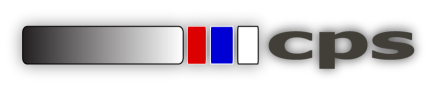 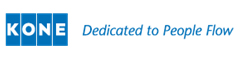 CRITERIO DE FORMACIÓN DE PARTIDAS.ELEMENTOCRITERIO MEDICIÓNPVRDEMOLICIONESDEMOLICIONESDEMOLICIONESDEMOLICIONESDEMOLICIONESDEMOLICION DE PAVIMENTOSOLO EN EL CASO DE QUE DICHO PAVIMENTO ESTÉ DIRECTAMENTE APOYADO SOBRE FORJADO O SOLERAM29.50DEMOLICIÓN DE RELLENOEN EL CASO DE QUE HAYA UNA ALTURA QUE VACIAR, SI SABEMOS QUE ES RELLENOM3LA MAYOR ALTURA HASTA EL ÚLTIMO PELDAÑO (MAYORACIÓN). INCLUYE LAS POSIBLES RAMPAS EXISTENTES (PAVIMENTO GOMA)72.50DEMOLICION DE FORJADOEN EL CASO DE QUE SEPAMOS QUE ES UN FORJADO AÑADIDOM2MEDICION REAL46.61DEMOLICIÓN DE APLACADOSCASO 1: TODO EL APLACADO, PARA CAMBIARM2LONGITUD*ALTURA, SIN DESCONTAR HUECOS DE PUERTAS, PERO SI ARMARIOS9.50CASO 2: COMPLETARM2MARCAR UNA COTA DE ALTURA A MODO DE ZÓCALO Y MULTIPLICAR POR LONGITUD HASTA UN PAÑO IDENTIFICABLE10.50FOSO ASCENSORPROFUNDIZAR UN FOSO EXISTENTE (500-800 mm)UD900ADECUAR UN FOSO REDUCIDOUD600REALIZAR UN FOSO NUEVO (1200 mm)UD1900TRAMOS ESCALERARECORTE DE ANCHOSUDUD, POR TRAMO (HASTA 9 PELDAÑOS)236DEMOLICIÓN DE TRAMOUDUD, POR TRAMO (HASTA 9 PELDAÑOS)380RECORTE PELDAÑOSUDPOR UNIDAD, LA PARTIDA INCLUYE EL PULIDO DE LOS LATERALES DEL MARMOL QUE SE CORTA. NO SE INCLUYE ACABADO LATERAL340ALBAÑILERÍAALBAÑILERÍAALBAÑILERÍAALBAÑILERÍAALBAÑILERÍAPUERTAS ASCENSORBAJAR(COTA 0)UDUNA PARTIDA INCLUYE: LEVANTADO, CEGADO HUECO SUPERIOR Y COLOCACIÓN EN NUEVO HUECO. INCLUSO P.P. DE REMATES, SIN INCLUIR MARMOL.575CEGADO+APERTURA (90º-180º)UDUNA PARTIDA INCLUYE : CEGADO, ENLUCIDO, APERTURA NUEVO HUECO Y COLOCACIÓN DE PUERTA. INCLUSO P.P. DE REMATES, SIN INCLUIR MARMOL.575QUITAR+NUEVA(FURE)UDLA PARTIDA INCLUYE: LEVANTADO, COLOCACIÓN Y REMATES, SIN INCLUIR MARMOL. INCLUSO PINTADO DE LA PUERTA COLOCADA.350RAMPASRAMPAS AL 25% EN ACCESOUDPARTIDA UNICA QUE INCLUYE: LEVANTADO DE LA PUERTA EXISTENTE, REALIZACIÓN PENDIENTE, COLOCACIÓN DE NUEVA PIEDRA CON RANURADO.280RAMPAS HASTA EL 10%M2LA PARTIDA INCLUYE LA FORMACIÓN DE LA PENDIENTE Y EL RELLENO NECESARIO.72RASANTEOM2EN EL CASO DE QUE EXISTA RELLENO DEBAJO DEL NIVEL ACTUAL. NO APLICA SI EXISTE FORJADO.20ESCALERASLOSA HORMIGÓNM2MEDIDA EN PROYECCIÓN HORIZONTAL190BOVEDA LADRILLOM2MEDIDA EN PROYECCIÓN HORIZONTAL100FORMACION DE PELDAÑOM2POR METRO LINEAL (ATENCIÓN A LAS ESCALERA DE 0.80 m)46.97ESCALERA RESTRINGIDAUDPOR UNIDAD DE ESCALERA, DE 3-6 PELDAÑOS, REVESTIDOS CON GRES492REVESTIMIENTOSREVESTIMIENTOSREVESTIMIENTOSREVESTIMIENTOSREVESTIMIENTOSPAVIMENTOSMARMOL COMERCIALM275MARMOL ESPECIALM295PORCELANICOM260TERRAZO MICROGRANOM265APLACADOSMARMOL COMERCIALM275MARMOL ESPECIALM295ALICATADOSPORCELÁNICOM260PASTA ROJAM235PELDAÑOSRECTANGULARESMPOR METRO LINEAL, SIN BOCEL, INCLUYE TABICA Y ZANQUIN. RANURADO DE 10X5 mm EN LA PARTE SUPERIOR DE LA TABICA.90ESPECIALESUDAPLANTILLADOS, , SIN BOCEL, INCLUYE TABICA Y ZANQUIN. RANURADO DE 10X5 mm EN LA PARTE SUPERIOR DE LA TABICA.110ENLUCIDOSDE YESO, EN PAREDESM2DEJAR PREVISIÓN PARA REMATES SI EXISTEN PAREDESQUE SE QUEDEN ENLUCIDAS16ENFOSCADOSDE MORTERO,M2PARA RECIBIR MARMOL, SOLO EN ZONAS PUNTUALES.18PINTURASPINTURA ZAGUANUDPINTURA GENERAL, DOS MANOS450LACADOSUDLACADO DE PUERTA, LACADO DE FRENTE DE CHAPA DE ASCENSOR90ESPECIALESUDPINTAR ELEMENTOS ESPECIALES (PUERTAS HIERRO, ETC.)150CERRAMIENTO Y PROTECCIÓNCERRAMIENTO Y PROTECCIÓNCERRAMIENTO Y PROTECCIÓNCERRAMIENTO Y PROTECCIÓNCERRAMIENTO Y PROTECCIÓNBARANDILLASTUBO – BARROTEMLMEDIDO LINEAL EN PLANTA Y MULTIPLICADO POR 1.35.INCLUYE EL PASAMANOS DE TUBO DE ACERO INOX.150TUBO-VIDRIOMLMEDIDO LINEAL EN PLANTA Y MULTIPLICADO POR 1.35.INCLUYE EL PASAMANOS DE TUBO DE ACERO INOX.192INOX-VIDRIOMLMEDIDO LINEAL EN PLANTA Y MULTIPLICADO POR 1.35.INCLUYE EL PASAMANOS DE TUBO DE ACERO INOX.260PASAMANOSTUBO DE ACERO INOX,MLMEDICIÓN LINEAL EN PLANTA Y MULTIPLICADO POR 1.1. FIJACIÓN CON TORNILLO A PARED.65INSTALACIONESINSTALACIONESINSTALACIONESINSTALACIONESINSTALACIONESPULSADORES LUZUDSOLO LOS QUE REALMENTE SEMUEVAN75EMERGENCIAUDCOMO MÍNIMO, UNO EN LA PUERTA DE SALIDA80EXTINTOR 21A-113BUDCOMO MÍNIMO, UNO EN LA PUERTA DE CONTADORES ELECTRICOS. INCLUYE SEÑALIZACIÓN75AUTOMATIZACIONESDETECTORES DE PRESENCIA, INT. CREPUSCULARESUD90ILUMINACIÓNDOWNLIGHT LEDUD65SPOTLIGHT LEDUD68TIRA LEDUDPROBABLEMENTE, REQUIERA PARTIDA DE FOSEADO EN TECHO150VIDEOPORTEROSPLACA + UNIDADES INTERIORESUDPLACAUNIDAD INTERIOR COLORUNIDAD INTERIOR B/N165015030INTERFONOSPLACA + UNIDADESUDPLACA + VIVIENDAS900+35BAJAR COTA PLACAUDINCLUYE CABLEADO Y TODO LO NECESARIO EN UNA PARTIDA400CENTRALIZACIÓN CONTADORES AGUANUEVA CENTRALIZACIÓNUD2500MODIFICAR LA COLUMNAUD400MOVER PUNTUALMENTE ALGUN ELEMENTOUD250CENTRALIZACIÓN CONTADORES LUZNUEVA CENTRALIZACIÓNUD2500BAJAR COTAUD350MOVER PUNTUALMENTE ALGUN ELEMENTOUD450INSTALACIONESMODIFICACIÓN CGPUD1250MODIFICACIÓN ICTUD250MODIFICACIÓN COMUNESUD250MODIFICACIÓN CAJA EMPALMESUD100BUZONESMISMOS BUZONES, MÁS ABAJOUD85MISMOS BUZONES, OTRA UBICACIÓNUDINCLUYE P.P. DE REMATES, REALIZACIÓN DE TABIQUE, ETC. SIN CONTAR MARMOL, QUE VA EN SU PARTIDA.225NUEVOS BUZONESUDAGRUPACIÓN DE BUZONES60PROTECCIÓN Y SEGURIDADPROTECCIÓN Y SEGURIDADPROTECCIÓN Y SEGURIDADPROTECCIÓN Y SEGURIDADPROTECCIÓN Y SEGURIDADPUERTAS CONTADORES AGUAPUERTA DE MADERAPUERTA DE CHAPA DE ACERO, LACADAUD350250PUERTA CONTADORES LUZPUERTA MADERA RFPUERTA CHAPA, LACADA, RFFRENTE DE ARMARIOUDEL FRENTE DE ARMARIO POR UNIDAD DE PUERTA DE 40/50 ó 60 CM DE ANCHO.450350450PUERTAS ACCESORECORTAR PUERTA POR PARTE INFERIORUD150SUPLEMENTAR PUERTA POR PARTE INFERIORUDINCLUIR PARTIDA PINTURA DE ELEMENTO ESPECIAL PARA PINTAR LA PUERTA, EXCEPTO SI ES DE MADERA, QUE SE PUEDE PLANTEAR AÑADIR CHAPA ACERO INOX.250LEVANTADO  Y COLOCACIÓN PUERTAUDINCLUYE P.P. DE REMATES EN TODO EL CONTORNO.400NUEVA PUERTA ACCESOPUERTA DE HIERRO1600PUERTA DE ACERO INOX2300PUERTA DE ALUMINIO2200PUERTA DE MADERA3900VARIOSVARIOSVARIOSVARIOSVARIOSDESMONTAJES DE CARPINTERÍA METÁLICA/MADERAUD125HUECOS EN FORJADOM2INCLUYE P.P. DE REALIZACIÓN DE ZUNCHOS, APOYOS, CIERRES, ETC.150